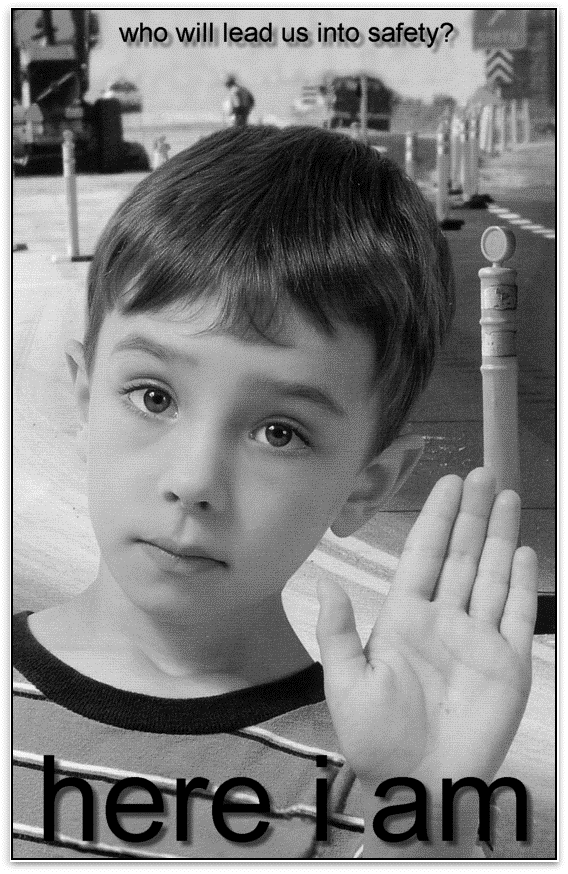 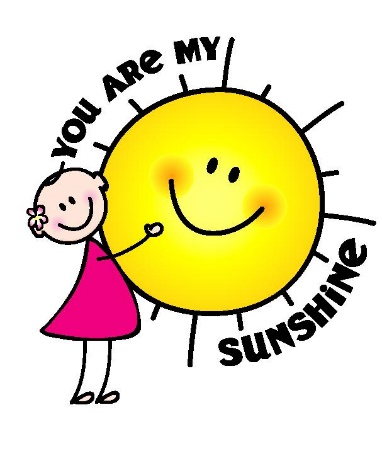 Sunday Morning Service                              August 7, 2016Announcements and Sharing of CelebrationsWe will follow along in our Hymnals as there is no Visual Projection for the summer months.Songs:		“Let Us Build A House”		        MV   1“It’s a Song of Praise to the Maker”	        MV 30Sharing and Learning	  “Half Full? Half Empty?”Song		“Keep On the Sunny Side”		Readings 	Psalm 33 (responsive);                                 VU 760		Isaiah 1: 10-20		Luke 12: 32-40Reflections	“Investment Opportunity”Song 		“Spirit Open My Heart”		        MV  79Pastoral Prayer and Lord's PrayerMission Minute –     “Sharing an Overseas Heart”	Offering Song 		“What Can I Do?”	                      MV 191Sending Song 		“Arise, Your Light is Come”	         VU   79Blessing and Passing the PeaceNEWS AND NOTESAgape Sunday- We have changed back to the First Sunday of the month for the Agape House - Reverse Offering“Busy Bags” -  for the younger children available at the rear of the church.Blood Donor Clinic – Saturday, August 13th  10:00AM – 1:00PM Charleswood United Church.The cast and crew of Charleswood United Church Musicals are proud to present “ Honk”. Show times are Thursday, September 8th & Friday, September 9th at7:30 p.m. and Saturday, September 10th at 2:00 & 7:30 p.m. Doors open 30 minutes prior to show time.Tickets are $12/adults in advance, $15/adults at the door and $8/children 12 & under. Tickets will be available after Sunday worship services and at the church office during the week beginning August 7th.Please call the church office at 204-832-3667 for more information.A thank you letter from Reverend Dr. Sharon Wilson was received.   For anyone wishing to read her thank you message to this congregation, the Letter  is posted up at the Bulletin Board outside the office door.